NotesChristmas Carol OppositesPeanuts Chilling in a coolerThe Final EasterCacophonous MorningI heard Daddy yelling at the Easter BunnyDecember 9th 2018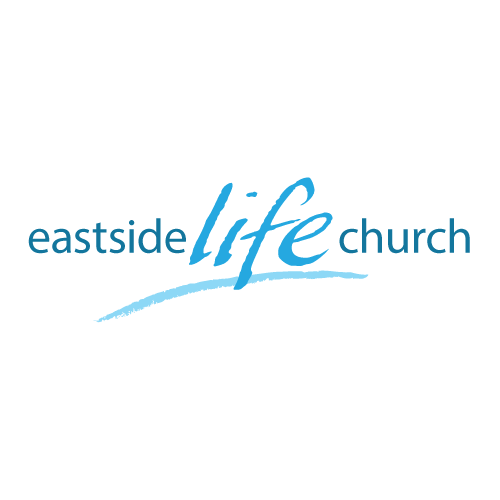 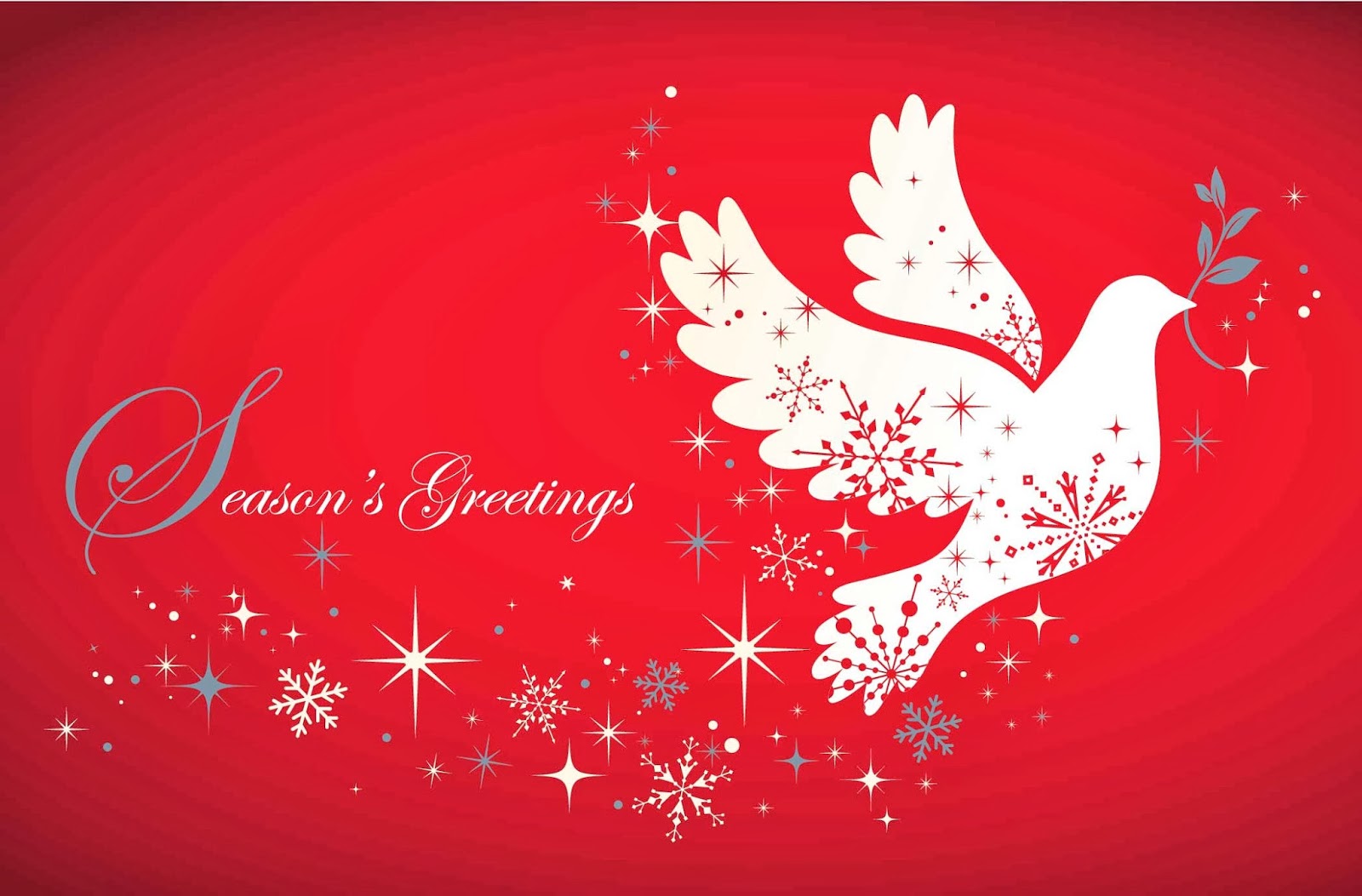 The Spirit of Christmas - 2“The Spirit of Wisdom”WelcomeThe first Sunday of the Rest (Best) of your life2018The Spirit of Christmas– Part 2“The Spirit of Wisdom”Matthew 2:1-2 Now after Jesus was born in Bethlehem of Judea in the days of Herod the king, behold, wise men from the East came to Jerusalem, 2 saying, “Where is He who has been born King of the Jews? For we have seen His star in the East and have come to worship Him.”The Kings (Magi) from the East3 GiftsDaniel’s connectionCreation speaksKing Herod:  Matthew 2:7 Herod fakes interest in the birth.His religious advisors quote ancient prophecy:Micah 5:2	Perspective always comes from God’s WordThe enemy uses the Word of God against you in whatever way.What gift is worthy enough?Gifts given in worshipful response to God’s gift to usGold – Deity (kingship)Frankincense – Priestly prayersMyrrh – Suffering (human)They were all valuable gifts – worthy of a king!God is here to help us make wise decisionsAsk for wisdom: James 1:5Be filled with His Word: Psalm 119:105Be conscious of your thought patterns: Romans 12:2Wisdom from ‘above’…Vs from ‘below’James 3:13-18Joseph hears from God (and makes wise choices)Matthew 1:18-21 & Matthew 2:13-14Final take Away & CommunionThe “Spirit of Christmas”By His Holy Spirit…(who gives a higher perspective)…God is “at hand”to help us make wise choices.? What is this?I saw Mommy Kissing Santa ClausSilent NightThe First NoelChestnuts Roasting on an open fire.